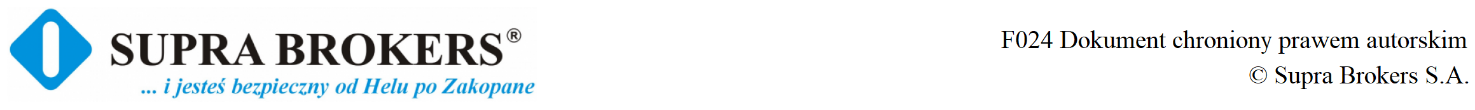 UWAGA !!   * pola oznaczone gwiazdką są obowiązkowe do wypełnieniaINFORMACJA W ZWIĄZKU Z PRZETWARZANIEM DANYCH OSOBOWYCH 
W CELU PROWADZENIA LIKWIDACJI SZKODYInformujemy, że przetwarzamy  przekazane dane w związku prowadzeniem na podstawie udzielonego pełnomocnictwa procedury likwidacji szkody obejmującej: zgłoszenie szkody, prowadzenie procedury likwidacyjnej aż do uzyskania decyzji w sprawie oraz ewentualne wsparcie w procesie odwołania od decyzji ubezpieczyciela. Dane podmiotu przetwarzającego: Supra Brokers S.A., Aleja Śląska 1, 54-118 Wrocław, wpisana  do Krajowego Rejestru Sądowego prowadzonego przez Sąd Rejonowy dla Wrocławia – Fabrycznej Wydział VI Gospodarczy Krajowego Rejestru Sądowego pod numerem 0000425834. Spółka wpisana jest do rejestru brokerów ubezpieczeniowych prowadzonego przez Komisję Nadzoru Finansowego, tel. 71 7770400, e-mail: centrala@suprabrokers.pl. Dane kontaktowe Inspektora ochrony Danych Osobowych: e-mail: iod@suprabrokers.pl. Udostępnione dane osobowe Supra Brokers S.A. przetwarza w celu prowadzenia procedury likwidacji szkody obejmującej zgłoszenie szkody, prowadzenie procedury aż do uzyskania decyzji w sprawie oraz ewentualne wsparcie w procesie odwołania od decyzji ubezpieczyciela.Udostępnione dane będą przekazywane w ramach procedury likwidacji szkody do ubezpieczyciela. Dane nie będą przekazywane do państwa trzeciego. W związku z przetwarzaniem danych osobowych decyzje nie będą podejmowane w sposób zautomatyzowany.Osobie fizycznej, której dane osobowe zostały nam udostępnione przysługuje prawo do ich sprostowania, usunięcia lub ograniczenia przetwarzania. Ponadto mają również uprawnienie do wniesienia sprzeciwu wobec przetwarzania danych osobowych, prawo wystąpienia do Administratora z wnioskiem o przeniesienie tych danych oraz prawo wniesienia skargi do organu nadzoru. W ramach zawartej z Państwem  umowy powierzenia przetwarzania danych, podmiot przetwarzający w miarę możliwości wspiera Państwa w wykonaniu tych obowiązków. Informujemy, że udostępnione dane zostaną przekazane naszemu pracownikowi, który będzie się z kontaktował w zakresie objętym współpracą. Przetwarzanie danych we wskazanym zakresie jest niezbędne do umożliwienia nam kontaktu  oraz do prowadzenia procedury likwidacji szkody. Dane osobowe przetwarzane będą przetwarzane po zakończeniu współpracy – tylko i wyłącznie w zakresie danych niezbędnych do ustalenia, dochodzenia lub obrony roszczeń – do momentu upływu okresu przedawnienia roszczeń wynikających z tej współpracy. Należy jednocześnie wskazać, że Supra Brokers S.A. jest brokerem ubezpieczeniowym i w związku z tym zgodnie na podstawie art. 32 ust. 3 pkt. 4 ustawy z dnia 15.12.2017 r. o dystrybucji ubezpieczeń: Broker ubezpieczeniowy przechowuje dokumentację  dotyczącą  wykonywanej  działalności  brokerskiej w zakresie  ubezpieczeń, w szczególności  pełnomocnictwa  do  wykonywania czynności  brokerskich  w zakresie  ubezpieczeń  w imieniu klienta oraz dokumenty  dotyczące  wynagrodzenia  brokera,  przez  okres  10 lat  od  dnia zakończenia współpracy z klientem. W przypadku realizacji obowiązków wynikających z przepisów prawa do czasu ich zrealizowania.ZGŁOSZENIE SZKODY MAJĄTKOWEJZGŁOSZENIE SZKODY MAJĄTKOWEJZGŁOSZENIE SZKODY MAJĄTKOWEJZGŁOSZENIE SZKODY MAJĄTKOWEJZGŁOSZENIE SZKODY MAJĄTKOWEJ* Nazwa Klienta (ubezpieczonego):* Data zdarzenia (szkody):* Miejsce zdarzenia:* Przedmiot i opis szkody:
(Należy zwrócić  szczególną uwagę na określenie przyczyny powstania szkody!)Szacunkowa wartość utraconego/uszkodzonego mienia:O wydarzeniu powiadomiono: Policja                         
 Straż pożarna                              
 Pogotowie ratunkowe                              Inne (jakie?) …………………………………………. Policja                         
 Straż pożarna                              
 Pogotowie ratunkowe                              Inne (jakie?) …………………………………………. Policja                         
 Straż pożarna                              
 Pogotowie ratunkowe                              Inne (jakie?) …………………………………………. Policja                         
 Straż pożarna                              
 Pogotowie ratunkowe                              Inne (jakie?) ………………………………………….* Dane osoby ze strony Klienta do kontaktu w sprawie szkody (oględzin):Imię i nazwiskoImię i nazwisko* Dane osoby ze strony Klienta do kontaktu w sprawie szkody (oględzin):Numer telefonuNumer telefonu* Dane osoby ze strony Klienta do kontaktu w sprawie szkody (oględzin):Adres e-mailAdres e-mail* Numer konta bankowego do wypłaty odszkodowania:* Czy w ramach prowadzonej działalności będziecie Państwo mieli możliwość odliczenia podatku VAT szkodzie?* Wypełnić tylko jeśli szkoda ma być likwidowana z polisy OC SPRAWCYNumer polisy OC sprawcy Numer polisy OC sprawcy Numer polisy OC sprawcy * Wypełnić tylko jeśli szkoda ma być likwidowana z polisy OC SPRAWCYNazwa zakładu ubezpieczeń sprawcyNazwa zakładu ubezpieczeń sprawcyNazwa zakładu ubezpieczeń sprawcyData sporządzenia zgłoszenia szkody:

………………………………………. Data sporządzenia zgłoszenia szkody:

………………………………………. Podpis osoby zgłaszającej szkodę: 
……………………………………Podpis osoby zgłaszającej szkodę: 
……………………………………Podpis osoby zgłaszającej szkodę: 
……………………………………